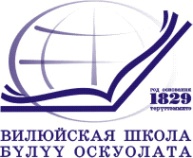 Муниципальное казенное учреждениеВИЛЮЙСКОЕ УЛУСНОЕ (РАЙОННОЕ) УПРАВЛЕНИЕ ОБРАЗОВАНИЕММуниципального района «Вилюйский улус (район)» Республики Саха (Якутия)678200  г.Вилюйск, ул.Ярославского,6  тел. 41-5-20, тел/факс 43-4-08 uuonew@vilyuisk.sakha.ruОКПО 02123854, ОГРН 1021400642042, ИНН/КПП 1410001987/1410010 «_07_» ноября 2012 г.                                                                                                    № 06\02-149 п.1  ПРИКАЗО создании и организации работы  общественного формирования  «Родительский патруль»	Во исполнение п.2.12 приказа министра образования Республики Саха (Якутия) от 10 июля 2012 года № 01-16\3259 «О плане комплексных мероприятий, направленных на устранение причин и условий, способствующих совершению преступлений среди несовершеннолетних в общеобразовательных учреждениях на 2012-2013 учебный год», а также приказа от 17.04.2012 года № 01-16\2095 «О комплексном плане действий Координационного совещания по обеспечению правопорядка в Республике Саха (Якутия) на 2012 год» в целях предупреждения травматизма, профилактики правонарушений несовершеннолетних и оздоровления криминогенной обстановки в подростковой среде необходимо организовать работу в общеобразовательных учреждениях по привлечению родителей, общественности микрорайонов, населенных пунктов в охране правопорядка и проведении профилактических рейдов, патрулирования – «Родительский патруль».ПРИКАЗЫВАЮ:Руководителям общеобразовательных учреждений:Создать во всех образовательных учреждениях общественное формирование «Родительский патруль».1.2.Утвердить состав общественного формирования «Родительский патруль» (приложение 2 настоящего приказа)1.3. Утвердить Положение об общественном формировании «Родительский патруль» (приложение 1 настоящего приказа).Классным руководителям:2.1. довести до сведения обучающихся и родителей информацию о деятельности и функциях «Родительского патруля»;2.2. при необходимости оказать содействие работе Родительского патруля;Заместителям директора по воспитательной работе в срок до 12 ноября 2012 года:3.1. разместить информацию о деятельности и функциях «Родительского патруля» на информационном стенде в учреждении и проконтролировать размещение на школьном сайте;3.2. направить в управление образования на эл. адрес uuovil@gmail.ru, vosp@uuovil.ru информацию о создании родительского патруля;3.3. работу Родительского патруля отобразить при анализе воспитательной работы;Руководителю  родительского патруля в работе руководствоваться настоящим положением, нормативно-правовыми актами, регламентирующими деятельность по профилактике правонарушений и безнадзорности несовершеннолетних.Контроль исполнения приказа возложить на главного специалиста  воспитательного отдела Васильевой Е.М.Начальник                   п\п                     Куличкина М.Н	приложение №1 к приказу от «         »_______2012 года   Положение  об общественном формировании «Родительский патруль»Общие положения1.1.  Родительский патруль является добровольным объединением граждан из числа родителей (законных представителей), дети  которых обучаются в общеобразовательном учреждении, выразивших согласие на участие в работе родительского патруля.1.2. Родительский патруль создается с целью профилактики и предупреждения правонарушений, антиобщественных действий несовершеннолетних, выявления несовершеннолетних, находящихся в социально-опасном положении, выявления и пресечения случаев вовлечения несовершеннолетних в совершение преступлений и антиобщественных действий.1.3. Деятельность родительского патруля строится на принципах добровольности, равноправия, законности, уважения прав и свобод личности.1.4. В своей деятельности родительский патруль руководствуется законом «Об образовании» Российской Федерации, законом РФ от 24 июня 1999 года «Об основах системы профилактики безнадзорности и правонарушений несовершеннолетних, нормативно-правовыми актами, регламентирующими деятельность по профилактике правонарушений и безнадзорности несовершеннолетних, настоящим Положением.1.5.  Родительский патруль организует свою работу в тесном взаимодействии с педагогическим коллективом школы, классными руководителями, родительским комитетом школы, членами Совета по профилактике безнадзорности и правонарушений среди обучающихся.2. Основные задачи2.1. Предупреждение и пресечение правонарушений и антиобщественных действий несовершеннолетних, выявление и устранение причин и условий, способствующих этому.
2.2. Выявление и пресечение случаев вовлечения несовершеннолетних в совершение преступлений и антиобщественных действий.2.3. Предупреждение безнадзорности и беспризорности несовершеннолетних.
3. Основные функции родительского патруля
3.1. Принятие участия в охране общественного порядка на улицах и других общественных местах скопления несовершеннолетних, а также в поддержании порядка во время проведения различных мероприятий.3.2.Принятие участия в предупреждении безнадзорности, беспризорности, правонарушений    и антиобщественных действий несовершеннолетних.3.3. Принятие участия в выявлении несовершеннолетних, склонных к правонарушениям.
3.4. Выявление несовершеннолетних, находящихся в социально опасном положении.
4. Порядок формирования и организации работы родительского патруля
4.1. Родительский патруль создается из числа родителей учащихся, которые по своим моральным, деловым качествам и состоянию здоровья способны выполнять принятые на себя обязанности. К работе родительского патруля могут привлекаться члены совета старшеклассников и члены школьного совета по профилактике правонарушений.
4.2. Решение о создании родительского патруля, его составе, а также утверждение положения о нем оформляется приказом по школе.
4.3. Родительский патруль осуществляет рейды в тесном взаимодействии с сотрудниками администрации сельского поселения, специалистом социальной службы и другими заинтересованными лицами по графику, разработанному составом Родительского патруля.4.4. Численность родительского патруля составляет 3 человека (может меняться состав и численность).4.5. Патрулирование осуществляется в вечернее время с 20 до 23 часов с последующей записью в журнале учета работы родительского патруля.4.6. Результаты работы родительского патруля доводятся до сведения родителей на классных и общешкольных родительских собраниях и размещаются на сайте школы.
5. Обязанности членов родительского патруля
5.1. Активно участвовать в предупреждении и пресечении правонарушений и антиобщественных действий несовершеннолетних, выявление и посильное устранение причин, условий, способствующих этому при охране общественного порядка. 
5.2. Быть тактичным, вежливым, внимательным в общении с гражданами. 
5.3.  Проводить профилактическую работу с несовершеннолетними, допускающими употребление спиртных напитков, наркотических средств и в борьбе с курением несовершеннолетних.
5.4. Сообщать администрации школы, ставшие известными факты, сведения о подготавливаемых и совершаемых преступлениях, правонарушениях несовершеннолетних.5.5.  Проводить профилактические беседы, направленные на пресечение совершаемых антиобщественных действий и формирование законопослушного поведения несовершеннолетних.
 5.6. Сообщать родителям несовершеннолетних о правонарушениях или антиобщественных действиях их детей. 5.7.     Привлекать родителей к формированию законопослушного поведения их ребенка.6.  Документация родительского патруля. 
6.1   Журнал учета рейдов родительского патруля (указывается № п/п. дата и время проведения, объект рейда, ФИО участников рейда, их подписи, при необходимости примечания).
6.2.   График выхода родительского патруля.